Gifted Preparation Level 2 Syllabus Ms. Elaine’s NWCS K1GP Syllabus and Course Guidelines Attestation and AgreementMy child and I attest that we have thoroughly read in full the K1GP Syllabus and Course Guidelines and agree to adhere to the rules and guidelines outlined therein. I completely understand and am aware that a failure to do so may result in my child’s removal from the K1GP program. I also realize that in the event of my child’s removal, I will not be eligible for a tuition refund or any other form of compensation. In agreement, I hereby provide my signature below. Student’s Name: ________________________________________________________________________ Student Signature: _________________________________________________________________________Parent’s Name(s):_______________________________________________________________________ Parent’s Signature(s): _______________________________________________________________________ Date:________________________________________________________________________Describe your child to me below! Please include any strengths/weaknesses, academic interests, hobbies, extracurriculars, personality traits, etc. that you deem important. This will allow me to have a better understanding of my students from a parent perspective. Thank you!  ____________________________________________________________________________________________________________________________________________________________________________________________________________________________________________________________________________________________________________________________________________________________________________Please fill out this page and email a photo/scanned copy to Ms. ElaineElaine ZhangPhone/WeChat425-240-4326 (text only)ezhang.teaching@gmail.comLocationOnline (Zoom) NWCS contactadmin@nwchinese.org206-422-8476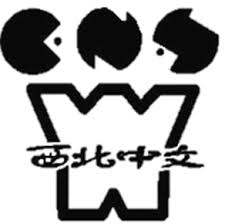 A+ (97.00%-100.00%)A (93.00%-96.99%)A- (90.00%-92.99%)B+ (87.00%-89.99%)B (83.00%-86.99%)B- (80.00-82.99%)C+ (77.00%-79.99%)C (73.00%-76.99%)C- (70.00%-72.99%)D+ (67.00%-69.99%)D (63.00%-66.99%)D- (60.00%-62.99%)F (0.00%-59.99%)Fall semester scheduleElaine ZhangPhone/WeChat425-240-4326 (text only)ezhang.teaching@gmail.comLocationOnline (Zoom) NWCS contactadmin@nwchinese.org206-422-8476A+ (97.00%-100.00%)A (93.00%-96.99%)A- (90.00%-92.99%)B+ (87.00%-89.99%)B (83.00%-86.99%)B- (80.00-82.99%)C+ (77.00%-79.99%)C (73.00%-76.99%)C- (70.00%-72.99%)D+ (67.00%-69.99%)D (63.00%-66.99%)D- (60.00%-62.99%)F (0.00%-59.99%)Fall semester scheduleMy name is Elaine Zhang, and I will be your student’s gifted preparation instructor during the 2020-2021 school year! This course aims to provide students with the academic and reasoning abilities needed to succeed in standardized tests such as the CogAT, ITBS, and gifted qualification exams. Additionally, it should serve as an engaging but challenging class that promotes the student’s growth. I am excited to help them grow and succeed throughout the 2020-2021 school year and explore online learning!If you have already enrolled in the gifted preparation 1 class or the summer camp gifted preparation class, this course serves as an engaging extension of those courses and dives deeper into more advanced topics. Students beginning this class should be enrolled in grades 2-3, with the academic skills/motivation to successfully complete a gifted entrance exam at their school. Class expectationsGeneral- Show up to class with a positive attitude and willingness to learn!Integrity- Maintain academic honesty in all assignments and tests, treat other classmates with respect. Infractions will result in disciplinary action. Attendance- Notify teacher as early as possible of any future absences. This is crucial, as it will allow the student to promptly make up missing work and remain on schedule with the class’s progress. Materials- Like in school, students should arrive at school with necessary writing utensils (pencils, pen, paper, erasers). I also highly recommend students purchase organizational materials such as a binder or folder to keep track of their work inside/outside of class. Student grades will be entered in the TeacherEase website. Parents and students alike will be able to login to this platform and take a proactive role in viewing grades/progress (further instructions will be emailed)! I will also send out additional emails alerting parents of missing assignments, behavior issues, good grades, etc. CommunicationWeekly update emails will be sent to parents outlining lesson topics and homework, contact info is listed to the left. More info can also be found on my website (link is also to the left). Parents who are engaged with the academics of their students will be most satisfied with what they get out of this course. Grading procedureFinal semester grades will consist of three weighted categories: assessments (70%), homework (20%), and participation (10%). Assessments include quizzes, midterms, and semester final exams. Participation will be split between in-class assignments and weekly behavior.Extra credit opportunities will be offered regularly throughout the semester and be communicated via email. Daily scheduleOur online classes will be organized in this formatWarm up and homework reviewLessonQuiz activityLesson (continued)Quiz activity and homework distributionHomework:The homework assigned to students serves as a supplement/extension to content learned in class. While class serves to provide students with the curriculum, parents should play an important role in facilitating learning outside of class with instruction and aid. All assignments will be collected and entered into the gradebook and should be completed punctually. For every week an assignment is late, 10% will be deducted from the points possible and cap at 50%. Assignments should have the first and last names of students written on them, otherwise point deductions will be given. Homework and due dates will be outlined in emails to parents. If necessary, exceptions can be made for the schedules of some students. However, this must be communicated via email. TextbooksThe required textbooks are available on Amazon. Links to the exact copies will be sent out once class starts. Schedule:Below is a tentative schedule for the fall semester. This schedule contains a list of all topics that will be covered. However, minor adjustments may be made as necessary while the class progresses. A calendar including school breaks can be found on the NWCS website too.Unit Overviews:The gifted preparation 2 class can be broken down into three main units. However, all units will reinforce practice in critical thinking and problem solving in both a testing and school environment. Unit 1: Math OperationsExplore different math concepts, their real-life applications, and problem-solving strategies. For example, learning about the decimal system through operations with money. Unit 2: EnglishUnderstand basic English elements such as alliteration, synonyms/antonyms, parts of speech, prefixes/suffixes, etc.Unit 3: Reading comprehensionPractice mental and verbal reading ability, understand meaning of text, answer questions related to text. My name is Elaine Zhang, and I will be your student’s gifted preparation instructor during the 2020-2021 school year! This course aims to provide students with the academic and reasoning abilities needed to succeed in standardized tests such as the CogAT, ITBS, and gifted qualification exams. Additionally, it should serve as an engaging but challenging class that promotes the student’s growth. I am excited to help them grow and succeed throughout the 2020-2021 school year and explore online learning!If you have already enrolled in the gifted preparation 1 class or the summer camp gifted preparation class, this course serves as an engaging extension of those courses and dives deeper into more advanced topics. Students beginning this class should be enrolled in grades 2-3, with the academic skills/motivation to successfully complete a gifted entrance exam at their school. Class expectationsGeneral- Show up to class with a positive attitude and willingness to learn!Integrity- Maintain academic honesty in all assignments and tests, treat other classmates with respect. Infractions will result in disciplinary action. Attendance- Notify teacher as early as possible of any future absences. This is crucial, as it will allow the student to promptly make up missing work and remain on schedule with the class’s progress. Materials- Like in school, students should arrive at school with necessary writing utensils (pencils, pen, paper, erasers). I also highly recommend students purchase organizational materials such as a binder or folder to keep track of their work inside/outside of class. Student grades will be entered in the TeacherEase website. Parents and students alike will be able to login to this platform and take a proactive role in viewing grades/progress (further instructions will be emailed)! I will also send out additional emails alerting parents of missing assignments, behavior issues, good grades, etc. CommunicationWeekly update emails will be sent to parents outlining lesson topics and homework, contact info is listed to the left. More info can also be found on my website (link is also to the left). Parents who are engaged with the academics of their students will be most satisfied with what they get out of this course. Grading procedureFinal semester grades will consist of three weighted categories: assessments (70%), homework (20%), and participation (10%). Assessments include quizzes, midterms, and semester final exams. Participation will be split between in-class assignments and weekly behavior.Extra credit opportunities will be offered regularly throughout the semester and be communicated via email. Daily scheduleOur online classes will be organized in this formatWarm up and homework reviewLessonQuiz activityLesson (continued)Quiz activity and homework distributionHomework:The homework assigned to students serves as a supplement/extension to content learned in class. While class serves to provide students with the curriculum, parents should play an important role in facilitating learning outside of class with instruction and aid. All assignments will be collected and entered into the gradebook and should be completed punctually. For every week an assignment is late, 10% will be deducted from the points possible and cap at 50%. Assignments should have the first and last names of students written on them, otherwise point deductions will be given. Homework and due dates will be outlined in emails to parents. If necessary, exceptions can be made for the schedules of some students. However, this must be communicated via email. TextbooksThe required textbooks are available on Amazon. Links to the exact copies will be sent out once class starts. Schedule:Below is a tentative schedule for the fall semester. This schedule contains a list of all topics that will be covered. However, minor adjustments may be made as necessary while the class progresses. A calendar including school breaks can be found on the NWCS website too.Unit Overviews:The gifted preparation 2 class can be broken down into three main units. However, all units will reinforce practice in critical thinking and problem solving in both a testing and school environment. Unit 1: Math OperationsExplore different math concepts, their real-life applications, and problem-solving strategies. For example, learning about the decimal system through operations with money. Unit 2: EnglishUnderstand basic English elements such as alliteration, synonyms/antonyms, parts of speech, prefixes/suffixes, etc.Unit 3: Reading comprehensionPractice mental and verbal reading ability, understand meaning of text, answer questions related to text. Week 1-Introduction to class/syllabus distribution-Icebreaker activities-Diagnostic test-Introduction to class/syllabus distribution-Icebreaker activities-Diagnostic testWeek 2Introduction to English elements: Parts of speech and grammarIntroduction to English elements: Parts of speech and grammarWeek 3-Introduction to adjectives-Reading analog clocks, operations with time-Introduction to adjectives-Reading analog clocks, operations with timeWeek 4Single and multiple digit addition/subtractionSingle and multiple digit addition/subtractionWeek 5-Prefixes and suffixes-Reading and analyzing different types of graphs-Prefixes and suffixes-Reading and analyzing different types of graphsWeek 6Addition and subtraction with negative numbersAddition and subtraction with negative numbersWeek 7 Midterm prepMidterm prepWeek 8Midterm examMidterm examWeek 9Single and multi-digit multiplicationSingle and multi-digit multiplicationWeek 103-digit addition3-digit additionWeek 11-2-D and 3-D shapes-Visual/verbal analogies and inferences-2-D and 3-D shapes-Visual/verbal analogies and inferencesWeek 12Mock examMock examWeek 13Reading comprehension praciceReading comprehension praciceWeek 14Final exam review Final exam review Week 15Final examFinal examWeek 16Present book report projectPresent book report project